UE3 - Appareil digestif18/11/2013RT: DEVILLIERS MJRL : BIRET CélineED n°3 : Imagerie de l’abdomen urgent adulteI/ Diverticulite sigmoidienne :Diverticulite : hernie muqueuse à travers la musculeuse qui repousse la séreuse.                                                 Signes clinico-biologiques : -douleur fosse iliaque gauche ;                      		       -dysurie ; 	 		       -diarrhée ;                      	 	       -sensibilité à la fosse iliaque gauche ;                       		       -fièvre ;                          		       -hyperleucocytose.Examens radiologiques TDM et non ASP, trop archaïque (recommandé principalement dans le cadre d’une suspicion de corps étranger, chez des personnes âgées ou pour le suivi d’une lithiase biliaire), ni la coloscopie optique (entrainant un risque de perforation).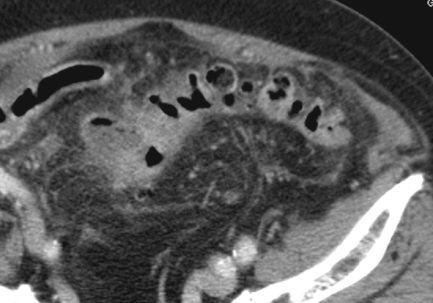 Les signes radiologiques : -infiltration graisseuse péri-sigmoïdienne ;                                           -épaississement de la paroi ;                                           -épaississement du mésosigmoïde ;                                           -diverticules.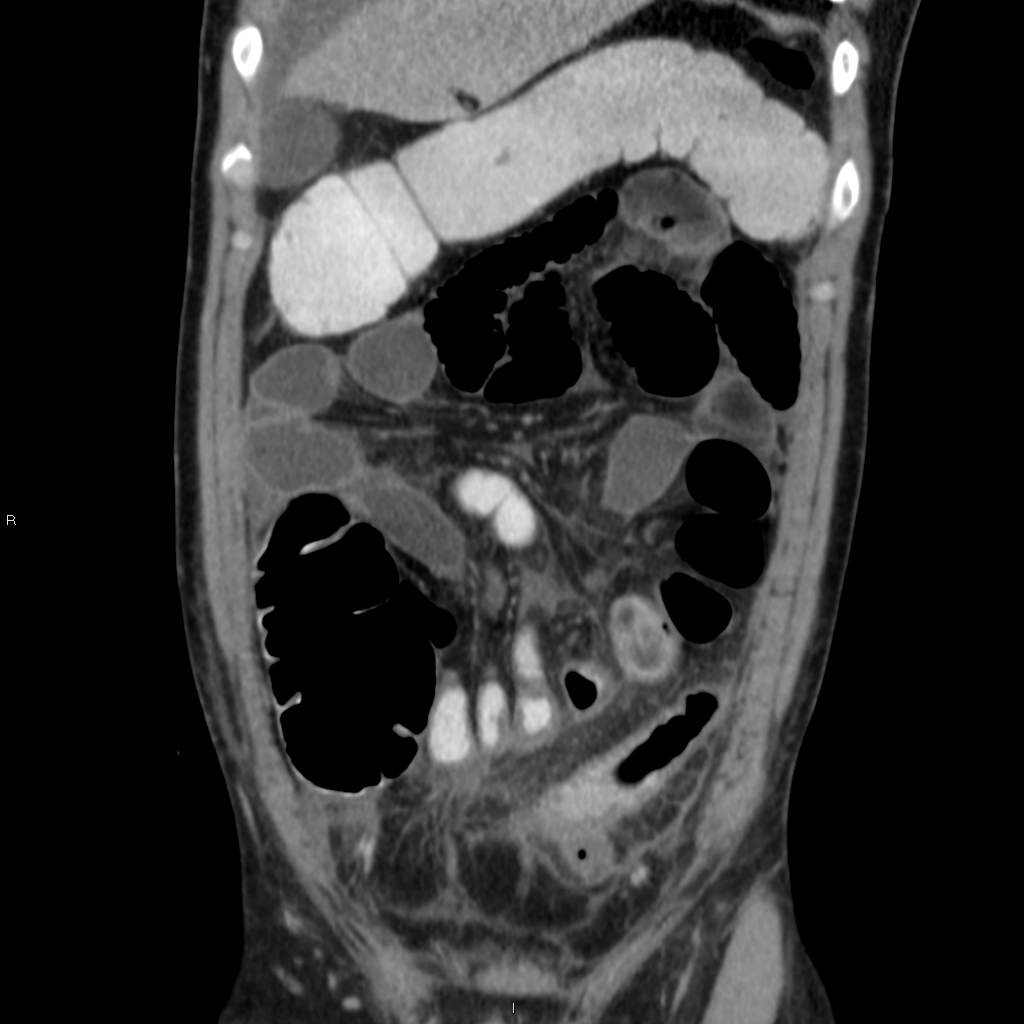 Geste thérapeutique antibiothérapie, et non une colectomie trop extrême dans cette situation, ni un drainage endoscopique comportant trop de risques ou un drainage percutanée que l’on ne réalise pas systématiquement à la vue d’un abcès (encore moins en présence d’une diverticulite perforation).On réalise un drainage percutané lorsque l’abcès mesure plus de 5cm./!\ Bien rechercher un abcès associé et une perforation au scanner.II/ Pancréatite :
Signes clinico-biologiques  : - douleur épigastrique transfixiante irradiant dans le dos ;                                               - syndrome inflammatoire ;	      - hyperamylasémie ;	      - hyperlipasémie.                                                         Examen radiologique : TDM abdomino-pelvienne en première intention.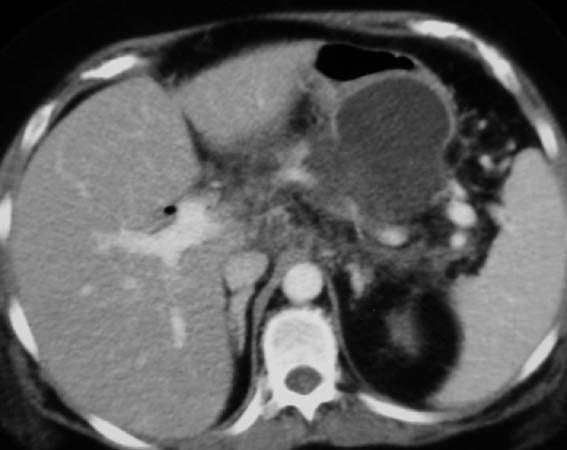 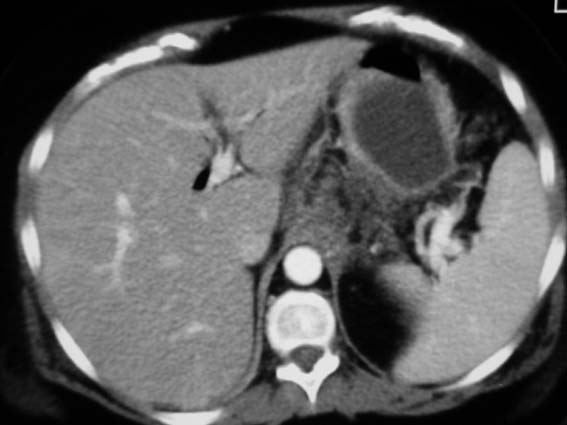 Il existe deux types de pancréatites : -œdémateuse (augmentation de la taille du pancréas et présence d’infiltration graisseuse, moins grave) ;	-nécrosante (nécrose du parenchyme, bien plus grave).Elles peuvent être chroniques (calcifiante, principalement causée par l’alcool) ou aigues. Une fois le diagnostic de pancréatite effectué, on recherche la cause de celle-ci, les causes principales de pancréatite étant la lithiase biliaire (50 à 60%) et l’alcool (25 à 40%). Pour écarter la lithiase, on réalise une échographie. Une lithiase se manifeste par la dilatation des voies biliaires et la présence possible de calculs.Ici, le patient souffre d’une pancréatite aigüe nécrosante, les enzymes du pancréas le « digèrent », la nécrose peut même atteindre les vaisseaux. Un tel cas nécessite une hospitalisation assez longue et encoure un risque de complication important.Evaluation de la gravité : par le score CTSI effectué à 72h permettant d’établir un pronostic grâce à une classification au TDM, on obtient un total de points sur 10.*collection hypodense inflammatoire extra-pancréatique.
III/ Occlusion intestinale :Signes cliniques : -douleur abdominale aiguë non fébrile ;                             -sensibilité de l’abdomen sans défenses ;                             -arrêt des matières et des gaz.
Examen radiologique : TDM (avec injection de produit de contraste iodé++) 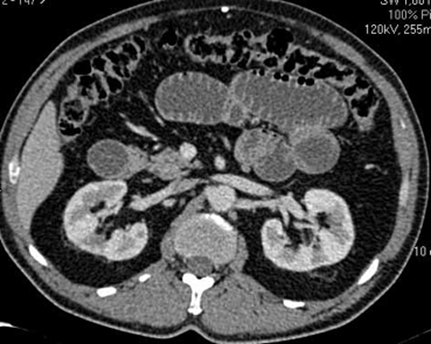 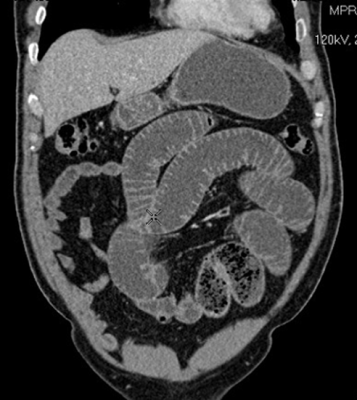 Nous sommes ici en présence d’une occlusion mécanique du grêle.Signes de gravité : -perforation ;		-ischémie ;	-épanchement.
IV/ Dilatation des voies biliaires :Cas n°1 : Un homme de 55ans souffre d’ictère apparu progressivement ainsi que d’une diminution de l’appétence et une légère altération de l’état général. Il présente une hyperbilirubinémie.Examen radiologique : échographie qui permet d’observer le foie (possiblement à l’origine de l’ictère) et surtout une dilatation possible des voies biliaires intra-hépatiques.L’examen est positif, on trouve bien une dilatation des voies biliaires intra-hépatiques.Pour confirmer le diagnostic et trouver la cause de cette dilatation des VIH (calcul qui aurait migré, tumeur de la tête du pancréas ou du foie), on réalise une TDM abdominale.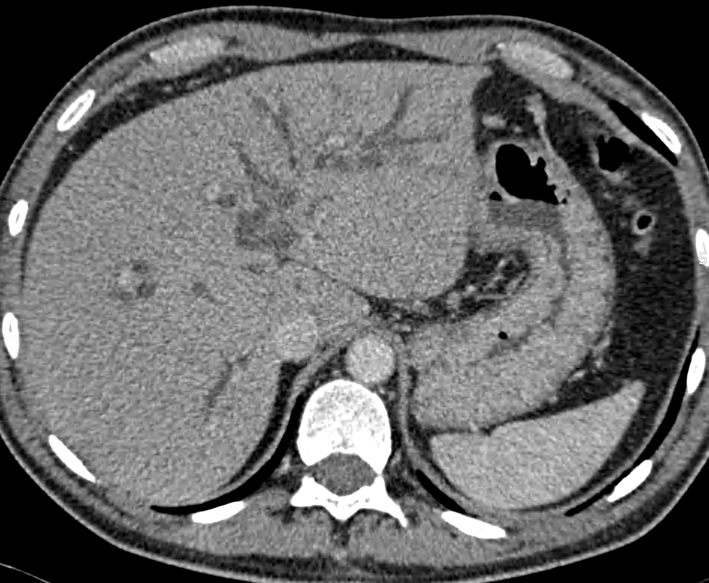 Diagnostics possibles : -cholangiocarcinome (cancer des voies biliaires) ;	-calcul du cholédoque ;	-cancer de la tête du pancréas.L’examen ultime pour s’assurer de la cause de cette dilatation est la bili-IRM. 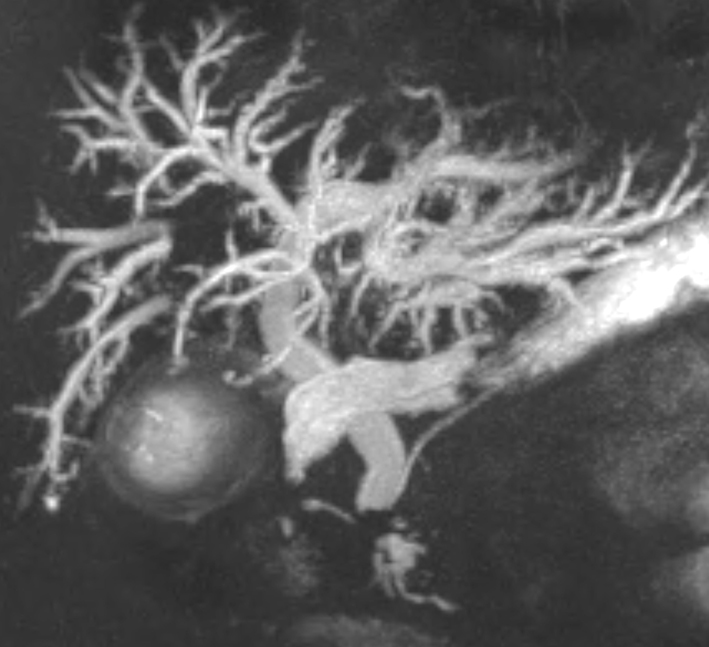 On remarque : -une dilatation du cholédoque ;	-une dilatation du Wirsung (à droite) ;	-une dilatation des VIH ;	            -une distension vésiculaire.Le diagnostic le plus probable : un cancer de la tête du pancréas (le signe le plus probant étant l’AEG d’après le prof).Une biopsie confirme le diagnostic (adénocarcinome céphalique différencié à l’arrière du canal cholédoque).Cas n°2 : Un homme de 55ans souffre d’intenses douleurs à l’hypocondre droit, accompagnées de fièvre, frissons, sans ictère. On observe une montée transitoire des enzymes hépatiques.Examen radiologique : TDM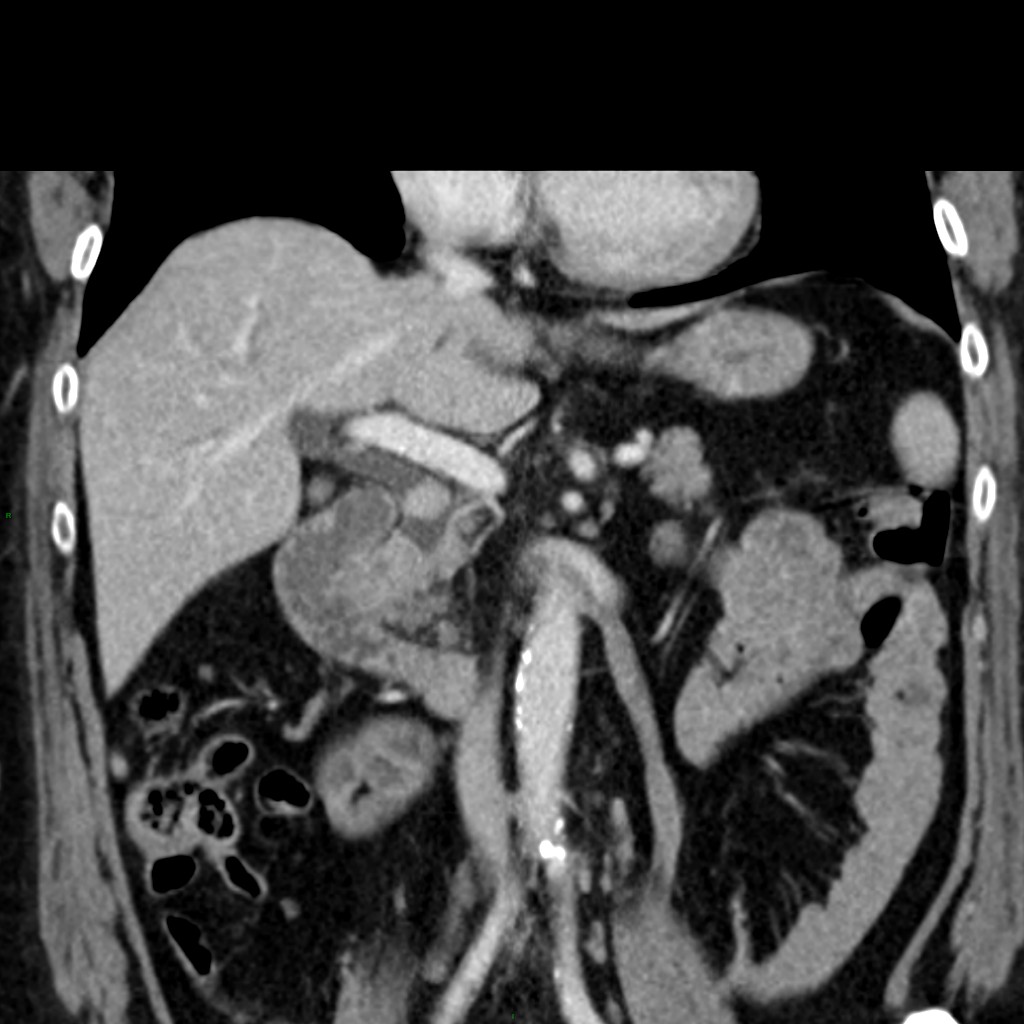 Le diagnostic le plus probable est un calcul de la voie biliaire principale.
Pour confirmer le diagnostic on réalise une bili-IRM.


V/Colite pseudo-membraneuse :Cas clinique : Une femme de 60ans souffrant d’une pleuro-pneumopathie traitée par antibiotiques depuis 10j présente des diarrhées profuses et un état de choc septique.Examen radiologique : une TDM Thoraco-Abdomino-Péritonéale et non un colo-scanner à l’eau (qui ne ferait qu’empirer la diarrhée), ni une IRM pas assez rapide.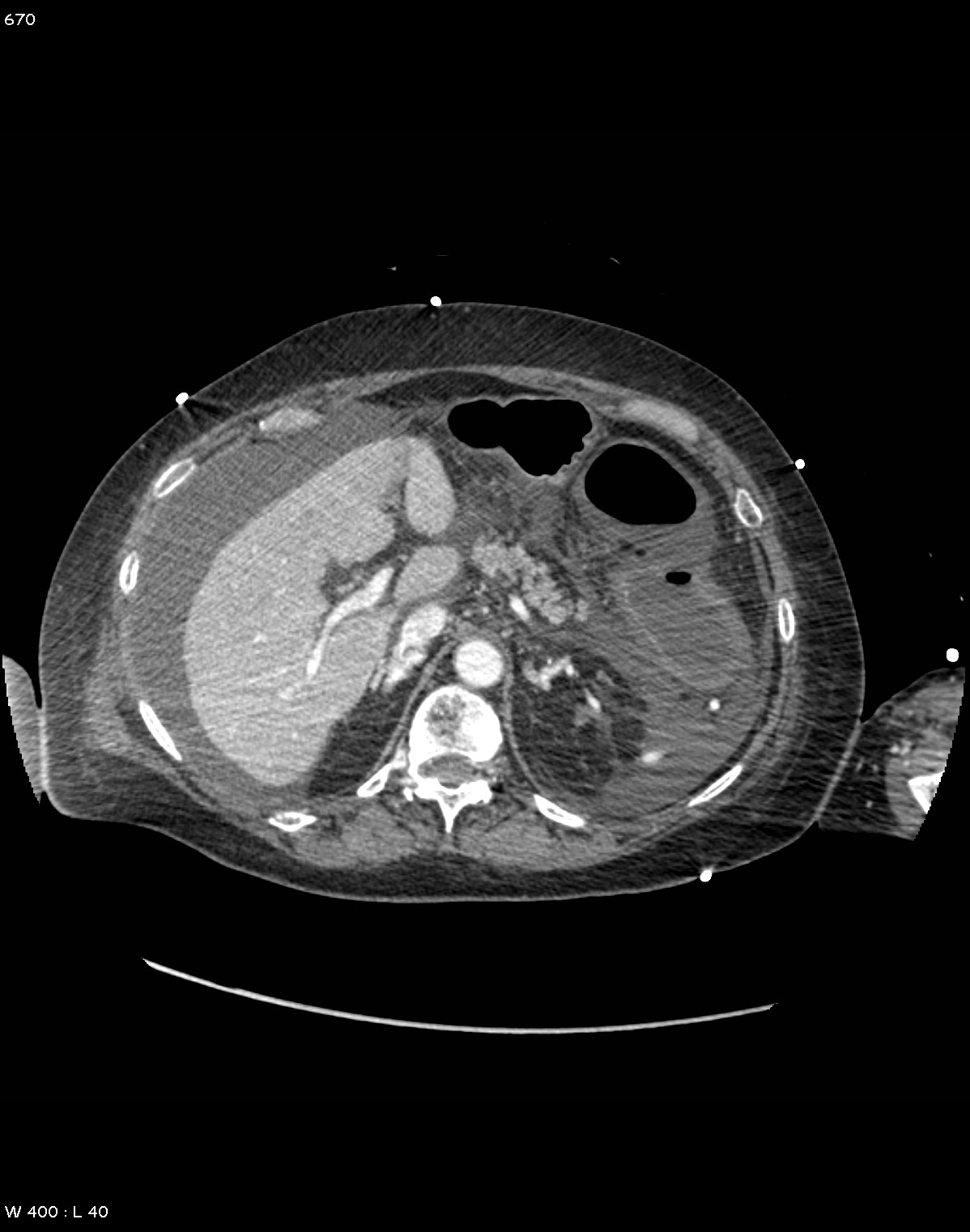 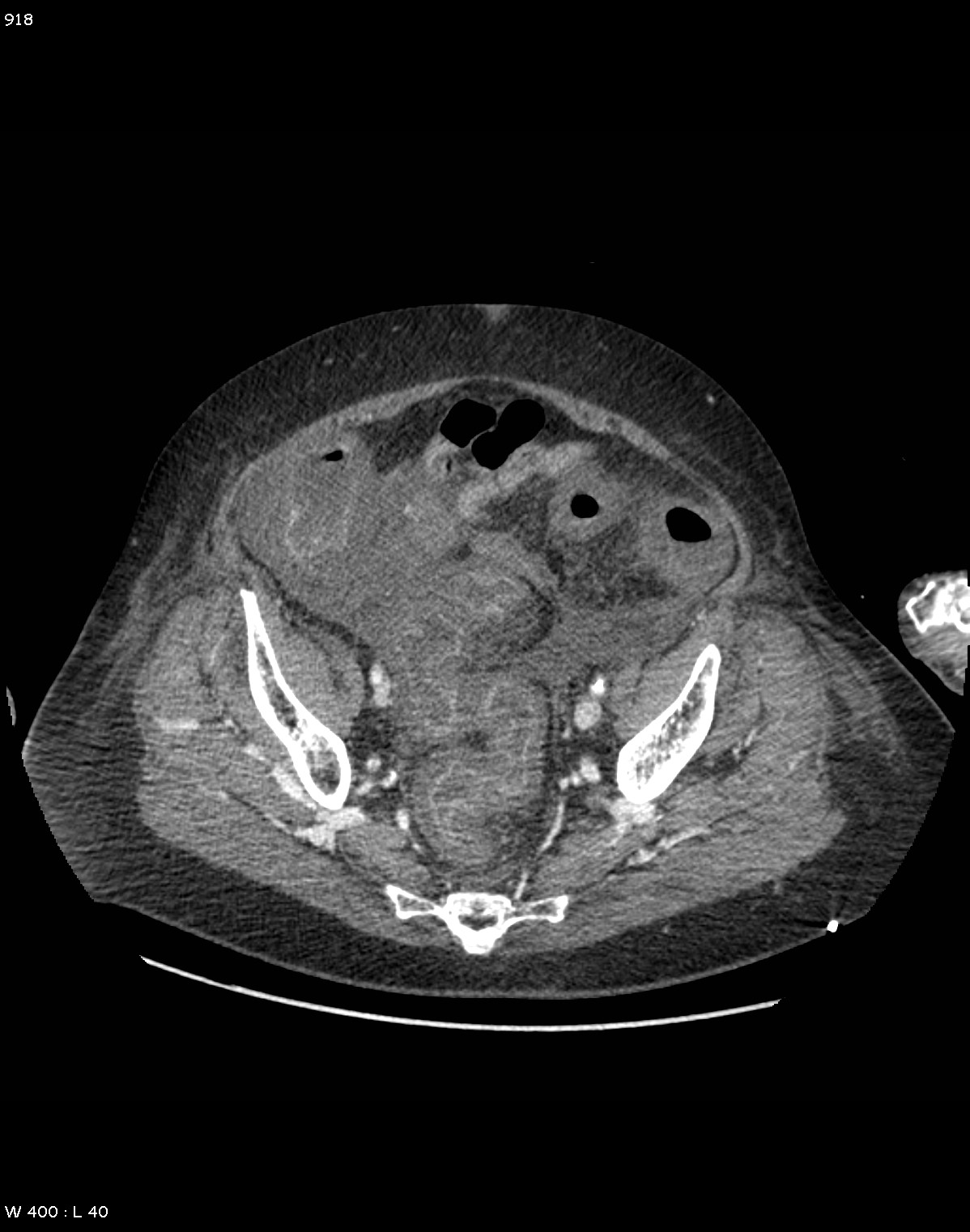 Ici, l’antibiothérapie ainsi que la diarrhée diffuse et l’épaississement pariétal du colon nous mettent sur la piste d’une colite pseudomembraneuse. La prise d’antibiotiques (amoxicilline++) favorisant une infection à clostridium difficile.Signes radiologiques : -épaississement pariétal ;	-atteinte pancolique (atteinte du colon sur toute sa longueur);	-signe de l’accordéon*.*Plis semi-circulaires œdémateux séparés par des fentes, remplies de contraste endoluminal après opacification (spécifique de colite pseudomembraneuse, à shigelle ou ischémique).La pneumatose pariétale (bulle de gaz dans la paroi du colon) ne constitue qu’un signe de gravité.VI/ Maladie de Crohn :Cas clinique : Un homme de 35ans atteint de la maladie de Crohn (traité par pentasa) souffre de douleurs abdominales.Examen radiologique : entéro-IRM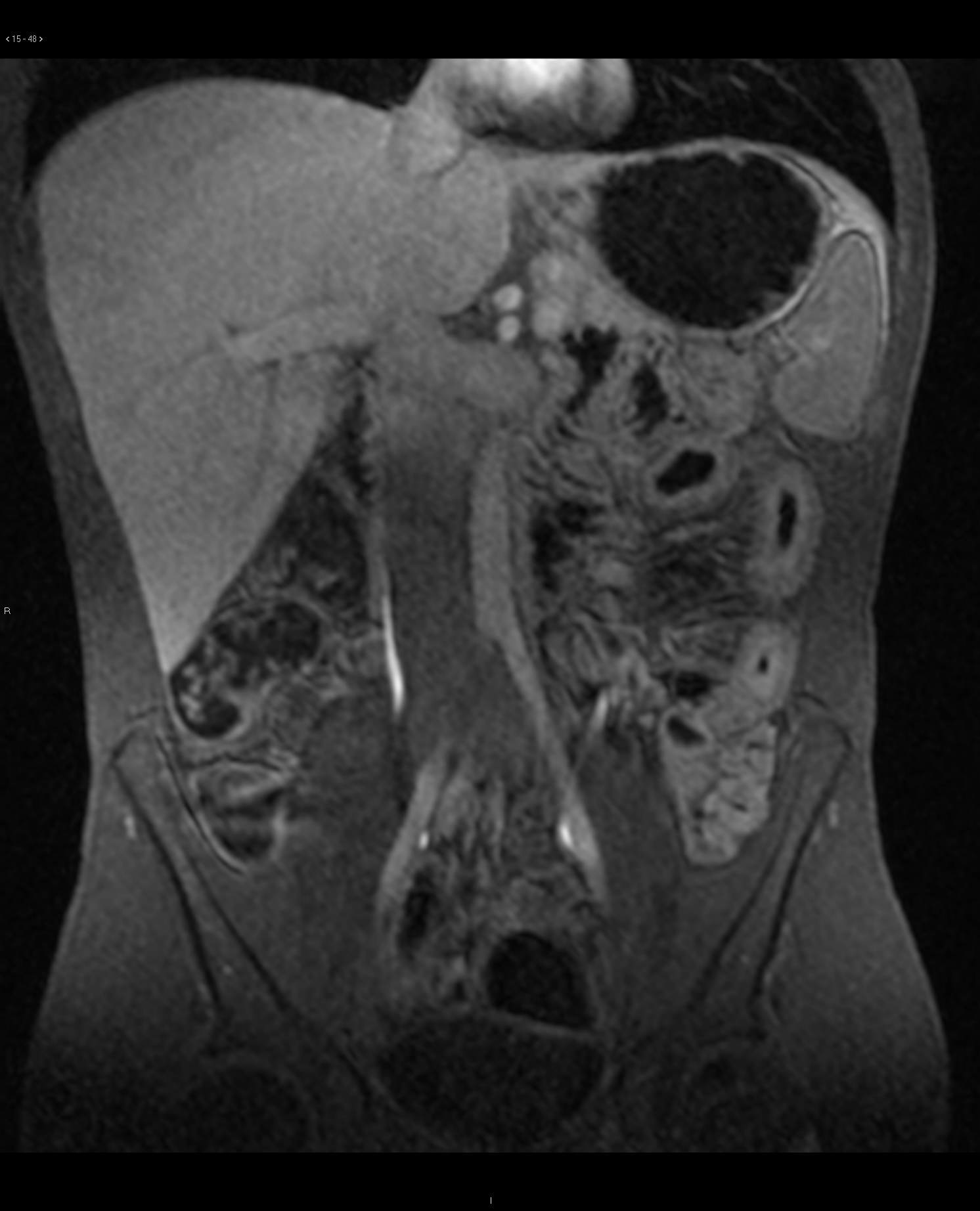 Signes radiologiques : -épaississement pariétal (œdème) ;                                     -signe du peigne (vascularisation augmentée des mésos) ;                                     -stratification pariétale ;                                     -rehaussements muqueux, sous-muqueux et ganglionnaire.Petit détail sur les QCM de l’ED :La sclérolipomatose correspond à une pathologie inflammatoire chronique du tissu conjonctivo-adipeux des mésos, elle forme des masses inflammatoires pseudo-tumorales de densité tissulaire qui effacent plus ou moins complètement la graisse normale des mésos. Elle ne constitue donc en aucun cas un signe de la maladie de Crohn.VII/ Péritonite stercorale :Cas clinique : Un homme de 46ans souffre de douleurs abdominales diffuses accompagnées d’une défense abdominale généralisée et d’une fièvre à 39,3°. Il présente un syndrome inflammatoire avec CRP à 200.Examen radiologique : TDM abdomino-pelvienne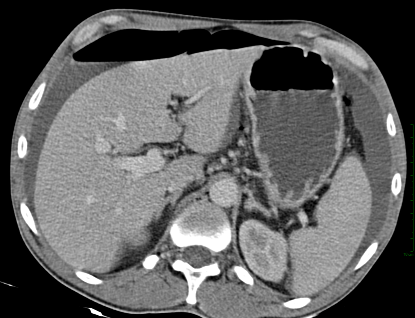 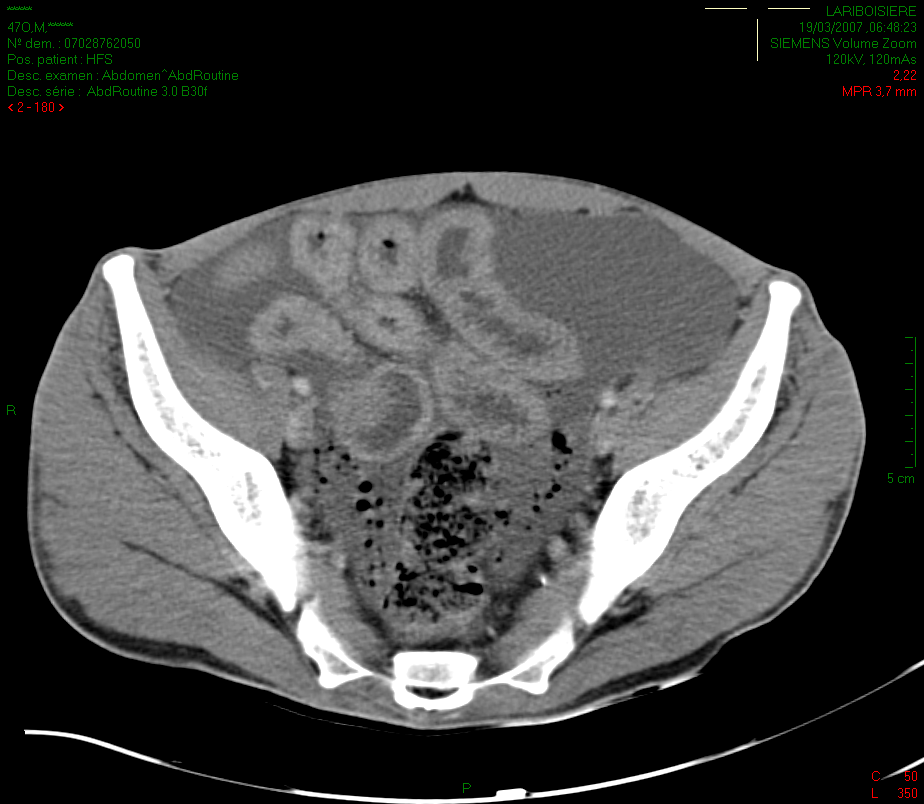 Les causes possibles de la présence de gaz dans le péritoine étant la perforation d’un ulcère ou du colon.VIII/Appendicite :Cas clinique : Une femme de 35ans, sans ATCD connu, présente une douleur brutale à la fosse iliaque droite avec fièvre à 38°.Examen radiologique : TDM abdomino-pelvienne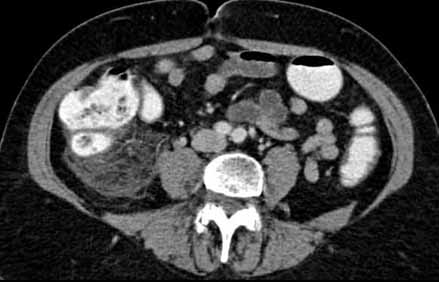 Signes radiologiques : -augmentation de la taille de l’appendice (diamètre>6mm) ;                                     -épaississement postérieur du caecum ;                                     -stercolithe appendiculaire ;                                     -réhaussement des parois ;                                     -infiltration graisseuse ;                                     -épanchement.Last but not least…
IX/ Syndrome de Peutz-Jeghers : Cas clinique : Un homme de 44ans, d’origine indienne, ne parlant pas français présente une hémorragie digestive avec fibroscopie haute, colonoscopie et scanner abdominal normaux.Examen radiologique : entéro-scanner (traque des tumeurs).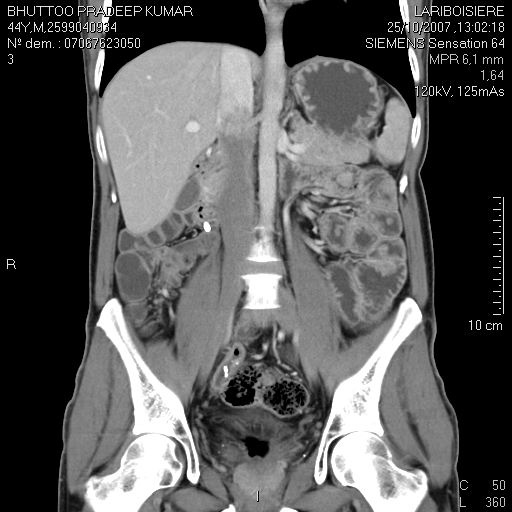 Signes radiologiques : -polypes hamartomateux multiples ;	-invaginations ;                                     -hémorragie.Maladie génétique entrainant un risque accru de cancers digestifs nécessitant une surveillance régulière et résection.ED3 Imagerie de l’abdomen urgent chez l’adulteScore balthazarScore balthazarNécrose pancréatiqueNécrose pancréatique-normal00%0-augmentation de volume10%0-augmentation de volume1<30%2-infiltration de la graisse péri-pancréatique2<30%2-infiltration de la graisse péri-pancréatique2[30% ; 50%]4-coulée*3[30% ; 50%]4-coulée*3>50%6-au moins 2 coulées ou une nécrose gazeuse4>50%6Dilatation des VIH et cholédoque si largeur > 7mmDistension de la vésicule biliaire si largeur > 4cmSignes cliniques et biologiquesSignes radiologiquesDiagnosticI)Douleur, sensibilité, à la fosse iliaque gaucheDysurieDiarrhéeFièvre 
HyperleucocytoseTDMinfiltration graisseuseépaississement de la paroi sigmoïdeépaississement du mésosigmoïdediverticulesDiverticulite sigmoïdienneSignes de gravité :perforationabcèstraitement par ATBdrainage percutané de l’abcès si >5cmII)douleur épigastrique transfixiante irradiant dans le dossyndrome inflammatoire
hyperamylasémiehyperlipasémieTDM abdomino-pelvienne en 1ère intentiondensité liquidienne au niveau du pancréas (inflammation)Pancréatite2 types :-oedémateuse-nécrosanteOrigines lithiasique (50-60%) et alcoolique (25-40%) principalement II)douleur épigastrique transfixiante irradiant dans le dossyndrome inflammatoire
hyperamylasémiehyperlipasémieEcho pour éliminer une origine biliairedilatation des voies biliairesprésence de calculsPancréatite2 types :-oedémateuse-nécrosanteOrigines lithiasique (50-60%) et alcoolique (25-40%) principalement II)Evaluation de la gravité par le score CTSI (/10) à 72hScore balthazar : normal (0), augmentation du volume (1), infiltration de la graisse (2), coulée (3), au moins 2 coulées + nécrose gazeuse (4)Nécrose pancréatique : 0% (0), <30% (2), 30-50% (4), >50% (6)Evaluation de la gravité par le score CTSI (/10) à 72hScore balthazar : normal (0), augmentation du volume (1), infiltration de la graisse (2), coulée (3), au moins 2 coulées + nécrose gazeuse (4)Nécrose pancréatique : 0% (0), <30% (2), 30-50% (4), >50% (6)Evaluation de la gravité par le score CTSI (/10) à 72hScore balthazar : normal (0), augmentation du volume (1), infiltration de la graisse (2), coulée (3), au moins 2 coulées + nécrose gazeuse (4)Nécrose pancréatique : 0% (0), <30% (2), 30-50% (4), >50% (6)III)douleur abdominale aiguë non fébrilesensibilité de l’abdomen sans défensesarrêt des matières et des gaz +++TDM avec produit de contraste iodéOcclusion mécanique :fécès sign (aspect granité lié à des matières fécales agrégées)zone de transition entre l’intestin plat et dilatéOcclusion intestinalemécaniqueSignes de gravité :perforation ischémieépanchement IV) Dilatation des voies biliaires IV) Dilatation des voies biliaires IV) Dilatation des voies biliaires IV) Dilatation des voies biliairesCas n°1ictère d’apparition progressivelégère AEGdiminution de l’appétencehyperbilirubinémieEchodilatation des voies biliaires intra-hépatiques (VIH)Pour confimer le diagnostic et rechercher la cause :TDM abdo Bili-IRM +++dilatation des VIH et du cholédoque (>7mm)dilatation du Wirsungdistension vésiculaire (>4cm)CholangiocarcinomeCalcul du cholédoqueCancer de la tête du pancréasLe diagnostic le plus probable est un cancer de la tête du pancréas (à cause de l’AEG) confirmé par biopsie.Cas n°2Douleur intense à l’hypochondre droitFièvre, frissonsPas d’ictèreMontée transitoire des enzymes hépatiquesTDMObstacle dans le canal hépatique commun (calcul, tumeur)Bili-IRM pour confirmer le diagnosticDiagnostic le + probable Calcul de la voie biliaire principaleSignes cliniques et biologiquesSignes radiologiquesDiagnosticV)diarrhée profuseétat de choc septiqueATCD de pleuropneumopathie traitée par ATB depuis 10jTDM thoraco-abdomino-péritonéaleépaississement pariétalatteinte pancoliquesigne de l’accordéon (plis du côlon séparés par des fentes avec prise de contraste)Colite pseudo-membraneuseDue à une infection à Clostridium difficile favorisée par les ATB (amoxicilline++)VI)douleurs abdominalesterrain : maladie de Crohn connue et traitéeEntéro-IRMépaississement pariétalsigne du peigne (↑ vascularisation des mésos)stratification pariétaleréhaussement muqueux, sous-muqueux, ganglionnaireRécidive de la maladie de CrohnVII)douleurs abdominales diffusesdéfense abdominale généraliséefièvre 39°syndrome inflammatoire (CRP=200)TDM abdomino-pelvienne gaz dans la partie ant de l’abdomen (perforation d’un ulcère ou du côlon)stercolithe (amas de selles solidifiées)Péritonite stercoraleVIII)Douleur brutale à la fosse iliaque droiteFièvre 38°TDM abdomino-pelvienneaugmentation de la taille de l’appendice (>6mm)épaississement post du caecum stercolithe appendiculaireréhaussement des parois infiltration graisseuseépanchementEcho en 1ère intention chez les jeunesAppendiciteIX)Hémorragie digestiveEntéroscannerPolypes hamartomateux multiplesInvaginationshémorragieSyndrome de Peutz-Jeghers(maladie génétique avec risque accru de cancers digestifs)surveillance régulière et résection.